UNITED STATES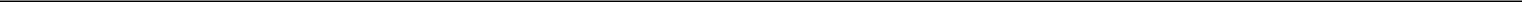 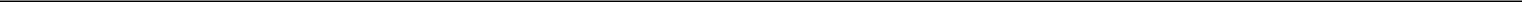 SECURITIES AND EXCHANGE COMMISSIONWashington, D.C. 20549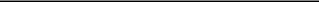 SCHEDULE 13GUnder the Securities Exchange Act of 1934(Amendment No. 1)*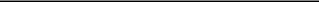 TRI POINTE HOMES, INC.(Name of Issuer)Common Stock(Title of Class of Securities)87265H109(CUSIP Number)December 31, 2014(Date of Event Which Requires Filing of this Statement)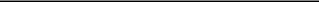 Check the appropriate box to designate the rule pursuant to which this Schedule is filed:Rule 13d-1(b)Rule 13d-1(c)Rule 13d-1(d)The remainder of this cover page shall be filled out for a reporting person’s initial filing in this form with respect to the subject class of securities, and for any subsequent amendment containing information which would alter the disclosures provided in a prior cover page.The information required in the remainder of this cover page shall not be deemed to be “filed” for the purpose of Section 18 of the Securities Exchange Act of 1934, as amended (the “Act”), or otherwise subject to the liabilities of that section of the Act but shall be subject to all other provisions of the Act.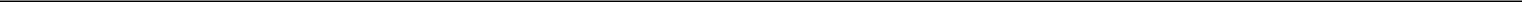 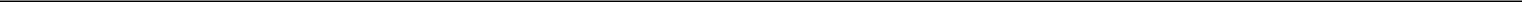 SCHEDULE 13G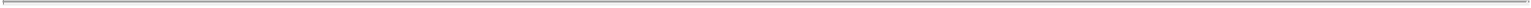 CUSIP No. 87265H109Name of Reporting Person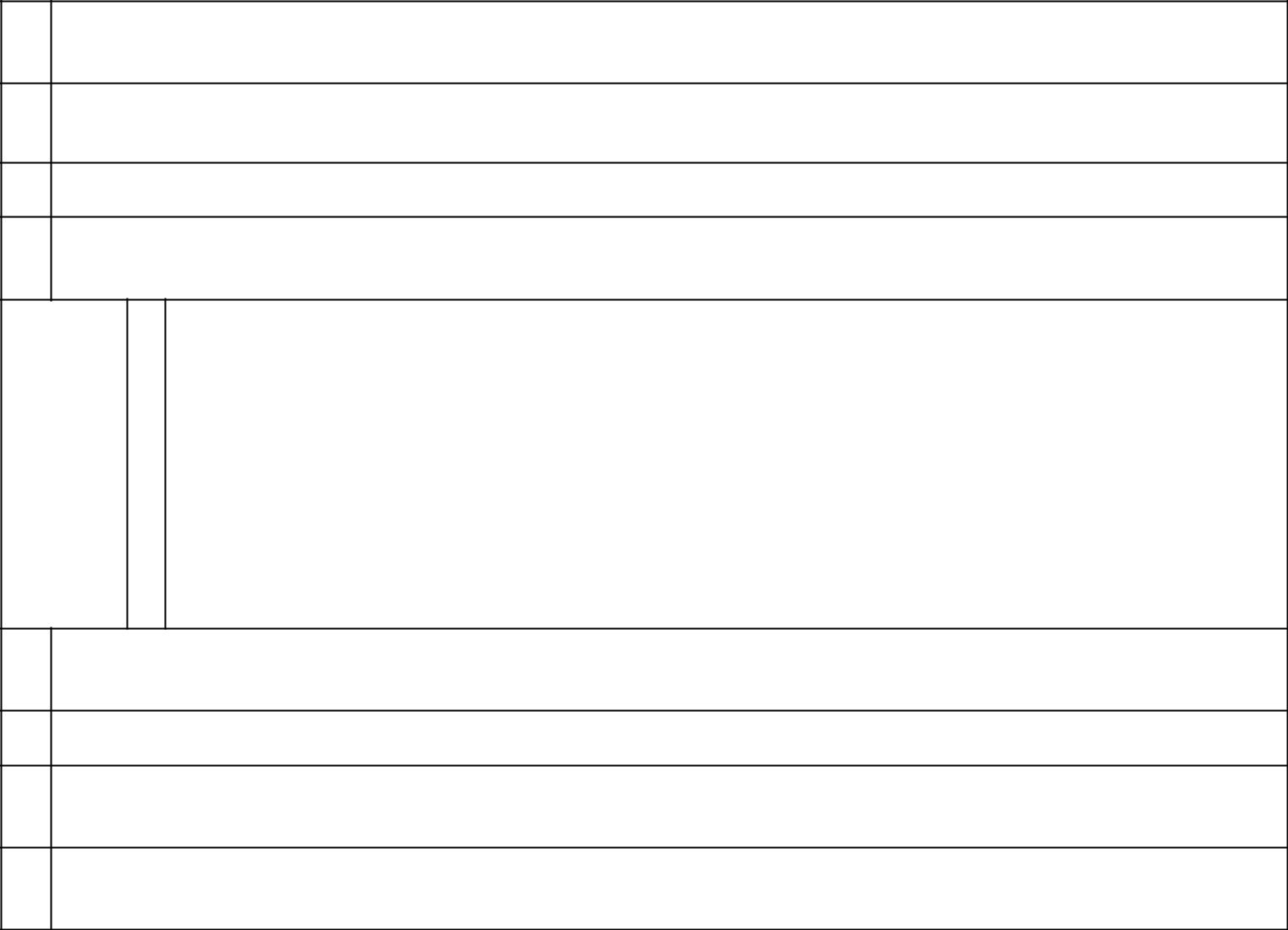 Bank of MontrealCheck the Appropriate Box if a Member of a Group(a) ☐	(b) ☐SEC Use OnlyCitizenship or Place of OrganizationCanada5)	Sole Voting Power:147,447(1)(2)Aggregate Amount Beneficially Owned by Each Reporting Person3,624,014(1)(2)Check if the Aggregate Amount in Row (9) Excludes Certain Shares ☐Percent of Class Represented by Amount in Row (9)2.2462%12)	Type of Reporting PersonHC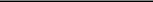 Shares are held indirectly by the Reporting Person’s subsidiaries, BMO Asset Management Corp., BMO Harris Bank N.A., BMO Harris Investment Management Inc. and Bank of Montreal Ireland P.L.C.Beneficial ownership of 3,510 shares is specifically disclaimed. See Item 4.2SCHEDULE 13G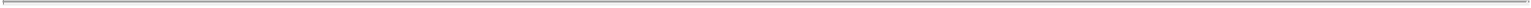 CUSIP No. 87265H109Name of Reporting Person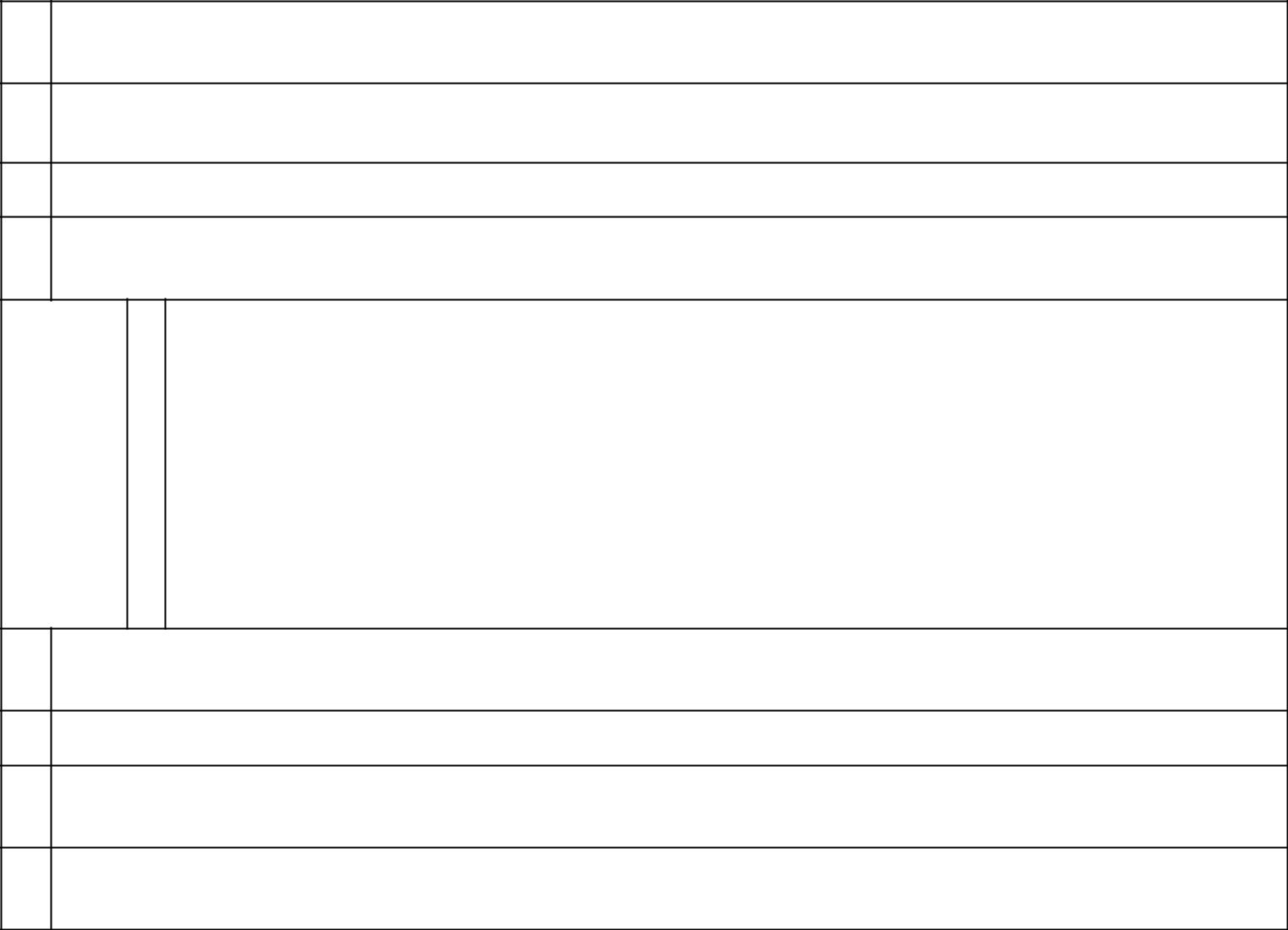 BMO Asset Management Corp.Check the Appropriate Box if a Member of a Group(a) ☐	(b) ☐SEC Use OnlyCitizenship or Place of OrganizationDelaware, United StatesSole Voting Power:0Aggregate Amount Beneficially Owned by Each Reporting Person3,244,373Check if the Aggregate Amount in Row (9) Excludes Certain Shares ☐Percent of Class Represented by Amount in Row (9)2.0109%12)	Type of Reporting PersonIA3SCHEDULE 13G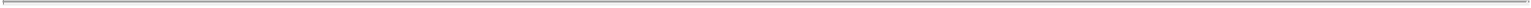 CUSIP No. 87265H109Name of Reporting Person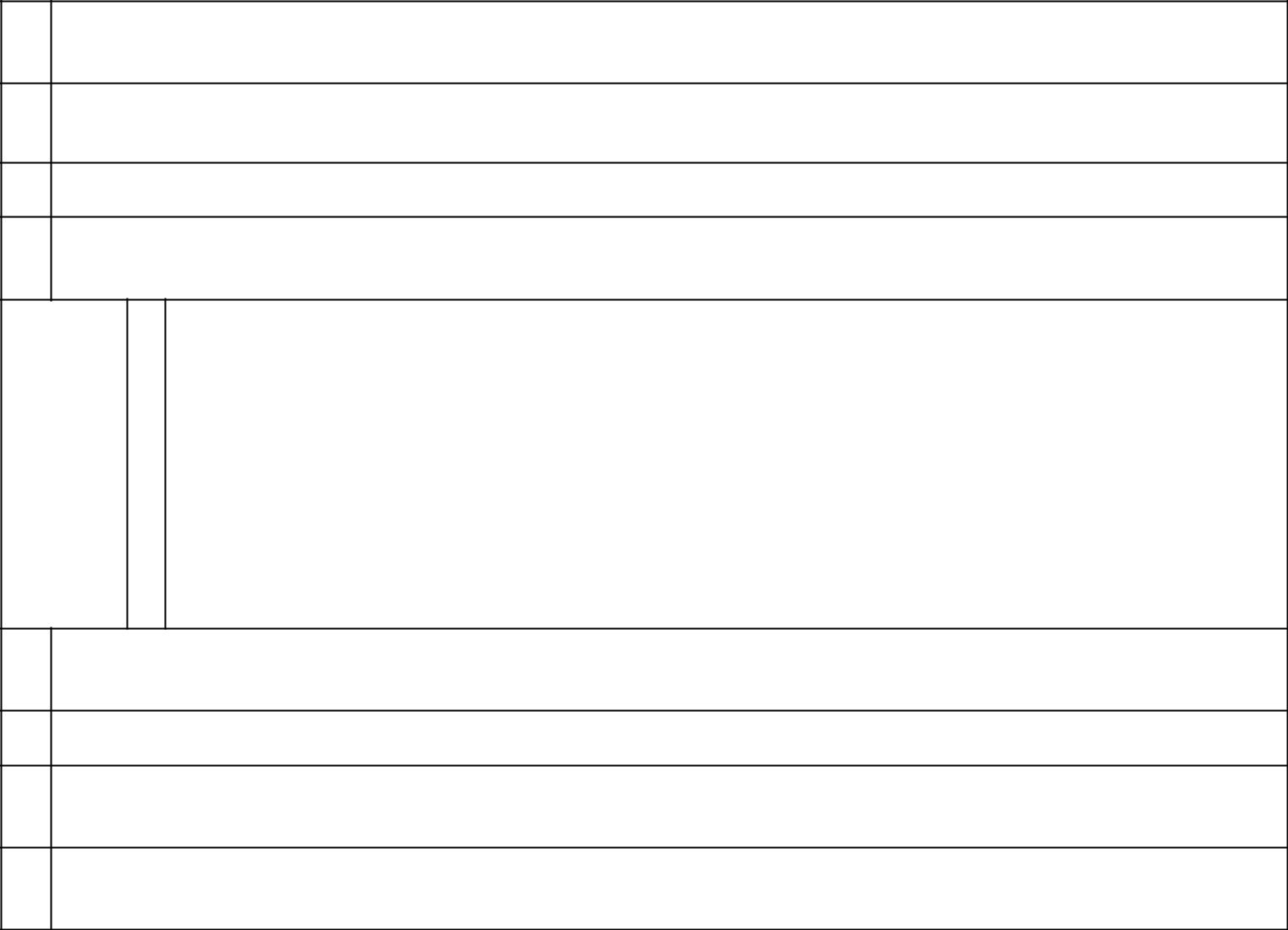 BMO Harris Bank N.A.Check the Appropriate Box if a Member of a Group(a) ☐	(b) ☐SEC Use OnlyCitizenship or Place of OrganizationUnited StatesSole Voting Power:147,447(1)Aggregate Amount Beneficially Owned by Each Reporting Person147,447(1)Check if the Aggregate Amount in Row (9) Excludes Certain Shares ☐Percent of Class Represented by Amount in Row (9)0.0913%12)	Type of Reporting PersonBK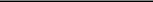 Beneficial ownership of 3,510 shares is specifically disclaimed. See Item 4. 4SCHEDULE 13G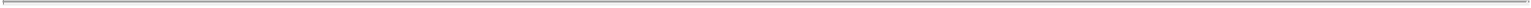 CUSIP No. 87265H109Name of Reporting Person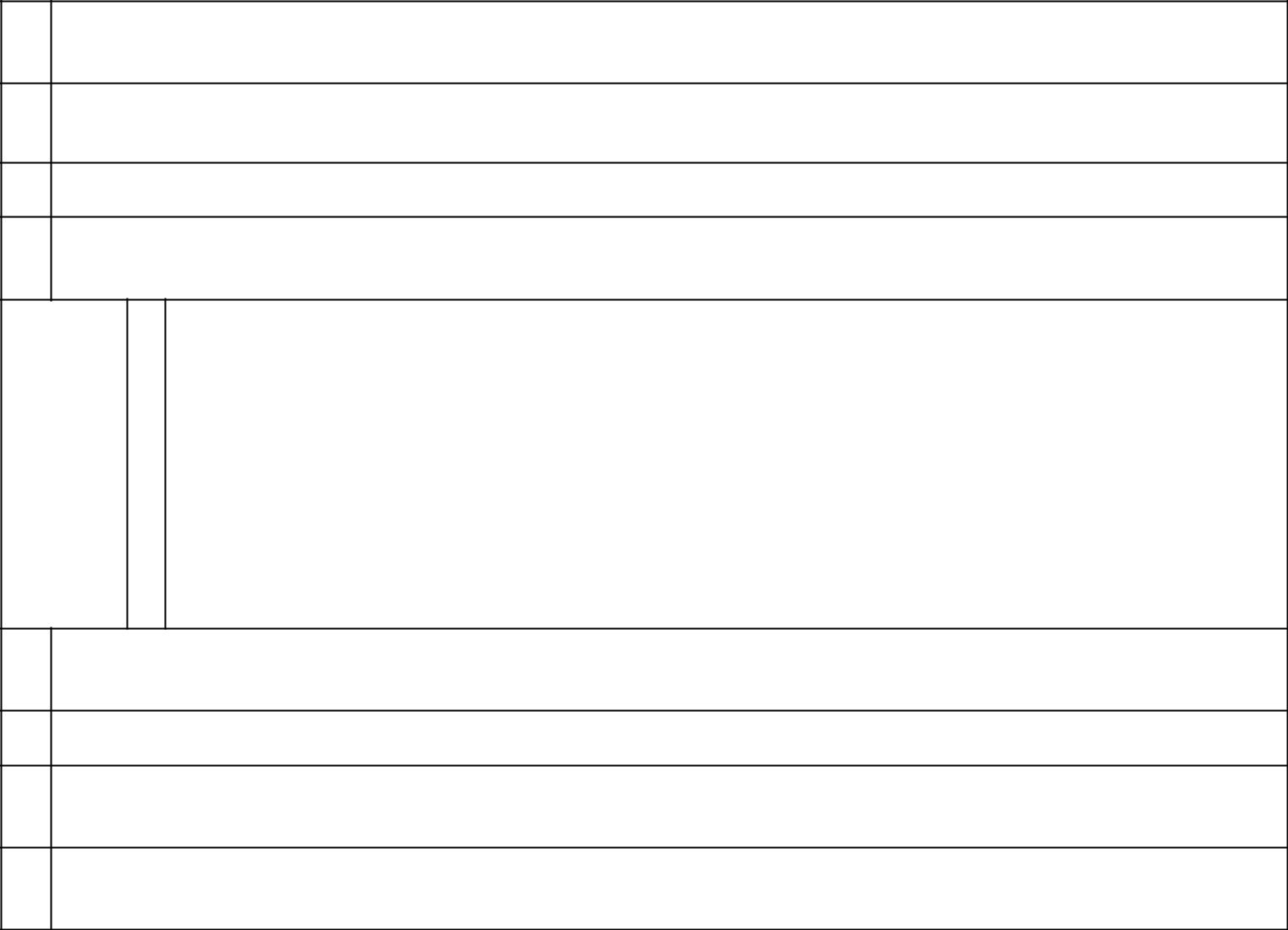 BMO Harris Investment Management Inc.Check the Appropriate Box if a Member of a Group(a) ☐	(b) ☐SEC Use OnlyCitizenship or Place of OrganizationCanada5)	Sole Voting Power:0Aggregate Amount Beneficially Owned by Each Reporting Person2,000Check if the Aggregate Amount in Row (9) Excludes Certain Shares ☐Percent of Class Represented by Amount in Row (9)0.0012%12)	Type of Reporting PersonIA, FI5SCHEDULE 13G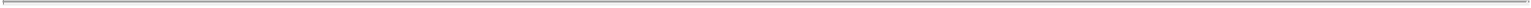 CUSIP No. 87265H109Name of Reporting Person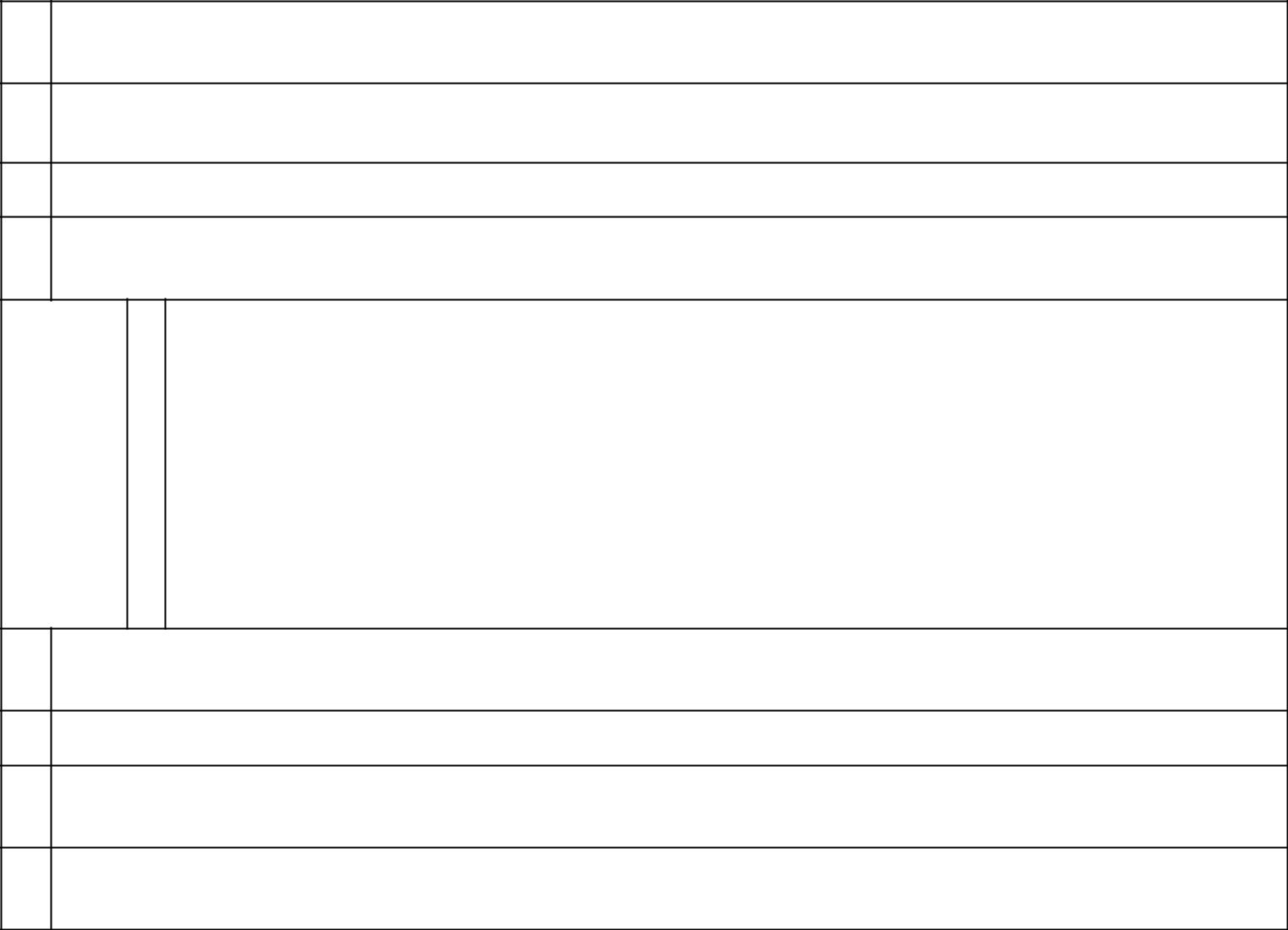 Bank of Montreal Ireland P.L.C.Check the Appropriate Box if a Member of a Group(a) ☐	(b) ☐SEC Use OnlyCitizenship or Place of OrganizationIreland5)	Sole Voting Power:0Aggregate Amount Beneficially Owned by Each Reporting Person230,194Check if the Aggregate Amount in Row (9) Excludes Certain Shares ☐Percent of Class Represented by Amount in Row (9)0.1426%12)	Type of Reporting PersonFI6SCHEDULE 13G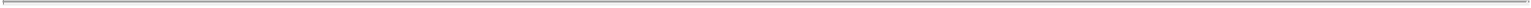 CUSIP No. 87265H109ITEM 1(a).	Name of Issuer.TRI Pointe Homes, Inc.ITEM 1(b).	Address of Issuer’s Principal Executive Offices.19520 Jamboree RoadSuite 200Irvine, California 92612ITEM 2(a).	Names of Persons Filing.Bank of Montreal and its subsidiaries, BMO Asset Management Corp., BMO Harris Bank N.A., BMO Harris Investment Management Inc.and Bank of Montreal Ireland P.L.C.ITEM 2(b).	Address of Principal Business Office or, if none, Residence.Bank of Montreal1 First Canadian PlaceToronto, Ontario, Canada M5X 1A1BMO Asset Management Corp.115 South La Salle StreetFloor 11 WestChicago, IL 60603BMO Harris Bank N.A.111 West Monroe StreetFloor 6EChicago, IL 60690BMO Harris Investment Management Inc.1 First Canadian PlaceP.O. Box 1509th FloorToronto, ON M5X 1H3 CanadaBank of Montreal Ireland P.L.C.6th Floor – 2 Harbourmaster PlaceDublin, Ireland, Dublin 17ITEM 2(c).	Citizenship or Place of Organization.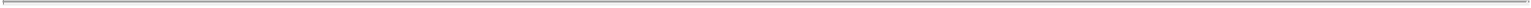 Bank of Montreal is organized under the laws of Canada. BMO Asset Management Corp. is organized under the laws of Delaware, United States. BMO Harris Bank N.A. is organized under the laws of the United States. BMO Harris Investment Management Inc. is organized under the laws of Canada. Bank of Montreal Ireland P.L.C. is organized under the laws of Ireland.ITEM 2(d).	Title of Class of Securities.Common StockITEM 2(e).	CUSIP Number.87265H109ITEM 3.	If this statement is filed pursuant to Sections 240.13d-1(b) or 240.13d-2(b) or (c), check whether the person filing is a:☐ Broker or dealer registered under Section 15 of the Act (15 U.S.C. 78o);☒ Bank as defined in Section 3(a)(6) of the Act (15 U.S.C. 78c);☐ Insurance company as defined in Section 3(a)(19) of the Act (15 U.S.C. 78c);☐ Investment company registered under Section 8 of the Investment Company Act of 1940 (15 U.S.C. 80a-8);☒ An investment adviser in accordance with Section 240.13d-1(b)(1)(ii)(E);☐ An employee benefit plan or endowment fund in accordance with Section 240.13d-1(b)(1)(ii)(F);☒ A parent holding company or control person in accordance with Section 240.13d-1(b)(1)(ii)(G);☐ A savings association as defined in Section 3(b) of the Federal Deposit Insurance Act (12 U.S.C. 1813);☐ A church plan that is excluded from the definition of an investment company under Section 3(c)(14) of the Investment Company Act of 1940 (15 U.S.C. 80a-3);☒ A non-U.S. institution in accordance with Section 240.13d-1(b)(1)(ii)(J);☐ Group, in accordance with Section 240.13d-1(b)(1)(ii)(K).ITEM 4.	Ownership.The information contained in Items 5 – 11 on the cover pages is incorporated herein by reference. The information included in Items 5-11 for Bank of Montreal and BMO Harris Bank N.A. includes 3,510 shares held in one or more employee benefit plans where BMO Harris Bank N.A., as directed trustee, may be viewed as having voting or dispositive authority in certain situations pursuant to SEC and Department of Labor regulations or interpretations. Pursuant to Rule 13d-4 under the Act, inclusion of such shares in this statement shall not be construed as an admission that the Reporting Person or its subsidiaries are, for purposes of Section 13(d) or 13(g) of the Act, the beneficial owners of such securities.8ITEM 5.	Ownership of Five Percent or Less of a Class.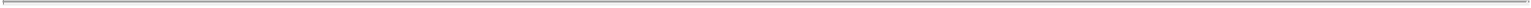 If this statement is being filed to report the fact that as of the date hereof the reporting person has ceased to be the beneficial owner of more than five percent of the class of securities, check the following [ X ].ITEM 6.	Ownership of More than Five Percent on Behalf of Another Person.Not Applicable.ITEM 7.	Identification and Classification of the Subsidiary Which Acquired the Security Being Reported on by the Parent Holding Company or Control Person.Bank of Montreal is the ultimate parent company of BMO Asset Management Corp., an investment adviser registered under Section 203 of the Investment Advisers Act of 1940, BMO Harris Bank N.A., a bank as defined in section 3(a)6 of the Act, BMO Harris Investment Management, Inc., an investment adviser registered under Section 203 of the Investment Advisers and a non-U.S. institution, and Bank of Montreal Ireland P.L.C., a non-U.S. institution.ITEM 8.	Identification and Classification of Members of the Group.Not Applicable.ITEM 9.	Notice of Dissolution of Group.Not Applicable.ITEM 10.	Certifications.By signing below I certify that, to the best of my knowledge and belief, the securities referred to above were acquired and are held in the ordinary course of business and were not acquired and are not held for the purpose of or with the effect of changing or influencing the control of the issuer of the securities and were not acquired and are not held in connection with or as a participant in any transaction having that purpose or effect.9SIGNATURE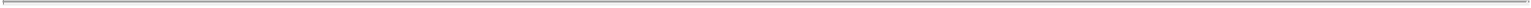 After reasonable inquiry and to the best of my knowledge and belief, I certify that the information set forth in this statement is true, complete and correct.Dated as of the 13th day of February, 2015.BANK OF MONTREAL/s/ Barbara MuirBarbara Muir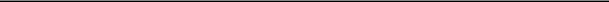 SVP, Deputy General Counsel Corporate Affairs & CorporateSecretaryBMO ASSET MANAGEMENT CORP.*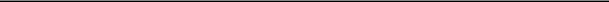 BANK OF MONTREAL IRELAND, P.L.C.*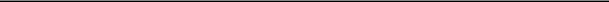 BMO HARRIS BANK N.A.*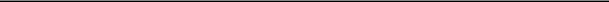 BMO HARRIS INVESTMENT MANAGEMENT, INC.*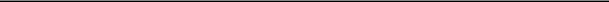 Pursuant to Power of Attorney filed as Exhibit 2 to Schedule 13G filed on February 14, 2014 by Reporting Persons named herein (File No. 005-59405), which is incorporated by reference.10Exhibit 1JOINT FILING AGREEMENTIn accordance with rule 13d-1(k) under the Securities Act of 1934, as amended, each of the undersigned entities, as applicable, pursuant to a duly executed power of attorney, hereby agrees to this and any future joint filing of Schedule 13G (including any and all amendments thereto) to be made on their behalf and further agrees to the filing of this Agreement as an Exhibit thereto. In addition, each party to this Agreement consents to the filing of this and any future Schedule 13G (including any and all amendments thereto) by Bank of Montreal.This Agreement may be executed in any number of counterparts all of which taken together shall constitute one and the same instrument.IN WITNESS WHEREOF, the undersigned hereby execute this Agreement this 13th day of February, 2015.BANK OF MONTREAL IRELAND PLC*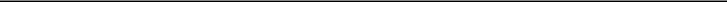 BMO ASSET MANAGEMENT INC.*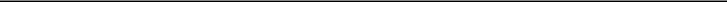 BMO CAPITAL MARKETS LIMITED*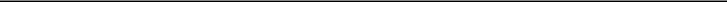 BMO FINANCIAL CORP.*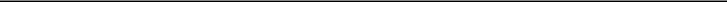 BANK OF MONTREALBy:  /s/ Barbara Muir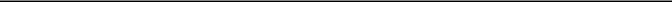 Barbara MuirSenior Vice President, DeputyGeneral Counsel of CorporateAffairs, and Corporate SecretaryBMO ASSET MANAGEMENT CORP.*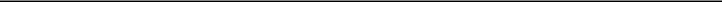 BMO CAPITAL MARKETS CORP.*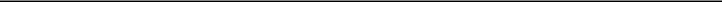 BMO DELAWARE TRUST COMPANY*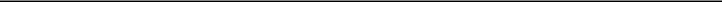 BMO GLOBAL ASSET MANAGEMENT (ASIA) LIMITED*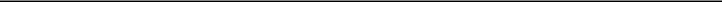 BMO HARRIS BANK N.A.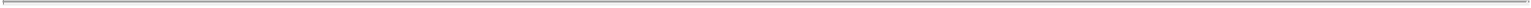 *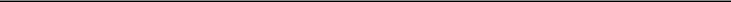 BMO HARRIS INVESTMENT MANAGEMENT INC.*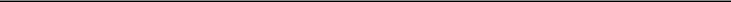 BMO LIFE ASSURANCE COMPANY*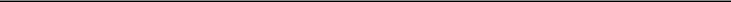 F&C ASSET MANAGEMENT PLC**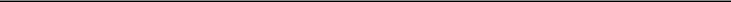 LGM (BERMUDA) LTD. (formerly, LLOYD GEORGE MANAGEMENT (BERMUDA) LTD.)*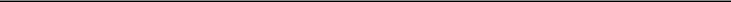 MONEGY INC.*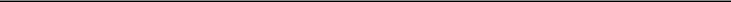 STOKLER OSTLER WEALTH ADVISORS INC.*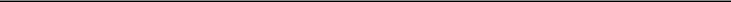 TAPLIN, CANIDA & HABACHT, LLC*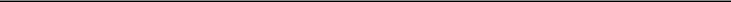 BMO HARRIS FINANCIAL ADVISORS, INC.*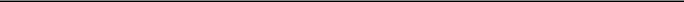 BMO INVESTORLINE, INC.*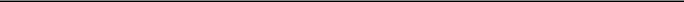 BMO NESBITT BURNS INC.*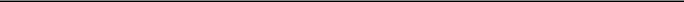 HARRIS MY CFO, LLC*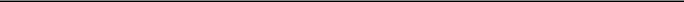 LGM INVESTMENTS LIMITED (formerly, LLOYD GEORGE MANAGEMENT (EUROPE) LTD.)*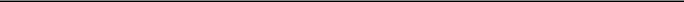 PYRFORD INTERNATIONAL LIMITED*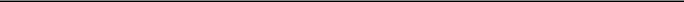 SULLIVAN, BRUYETTE, SPEROS & BLAYNEY, INC.*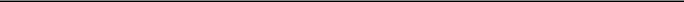 Pursuant to Power of Attorney filed as Exhibit 2 to Schedule 13G filed on February 14, 2014 by the Reporting Persons named herein (File No. 005-59405), which is incorporated by reference.Pursuant to Power of Attorney filed herewith.Exhibit 2POWER OF ATTORNEYFor executing Schedules 13G and 13D, 13G/D Joint Filing Agreement and Form 13FEach of the undersigned entities represents that the individuals signing on behalf of the entity is duly authorized to do so and hereby constitutes and appoints Blair Morrison, Senior Vice-President, Deputy General Counsel, and Chief Compliance Officer of Bank of Montreal, Barbara Muir, Senior Vice-President, Deputy General Counsel of Corporate Affairs, and Corporate Secretary of Bank of Montreal, and Lino Cambone, Vice-President, Deputy General Counsel of Wealth Management, Assistant Corporate Secretary of Bank of Montreal, his or her true and lawful attorneys-in-fact and agent with full power of substitution and resubstitution, for him or her and in his or her name, place, and stead, in any and all capacities, to:complete and execute for and on behalf of the undersigned filings on Schedules 13G and 13D in accordance with Section 13(d) of the Securities Exchange Act of 1934, as amended (the “Act”) and the rules and regulations promulgated thereunder, or any successor laws and regulations;complete and execute for and on behalf of the undersigned a joint filing agreement to provide for the joint filing on Schedules 13G or 13D in accordance with Section 13(d) of the Act and the rules and regulations promulgated thereunder, or any successor laws and regulations;complete and execute for and on behalf of the undersigned filings on Form 13F as required by Section 13(f) of the Act and the rules and regulations promulgated thereunder, or any successor laws and regulations;do and perform any and all acts for and on behalf of the undersigned that may be necessary or desirable to complete the execution of any such Schedules 13G and 13D, joint filing agreement and Forms 13F and the timely filing of such forms and agreements with the United States Securities and Exchange Commission and any other authority; andtake any other action of any type whatsoever in connection with the foregoing which, in the opinion of such attorneys-in-fact, may be of benefit to, in the best interest of, or legally required by, the undersigned, it being understood that the documents executed by such attorneys-in-fact on behalf of the undersigned pursuant to the Power of Attorney shall be in such form and shall contain such terms and conditions as such attorneys-in-fact may approve in his or her discretion.Each of the undersigned entities grants to said attorneys-in-fact and agent full power and authority to do and perform each and every act necessary to be done in order to effectuate the same as fully, to all intents and purposes, as he or she might or could do in person, hereby ratifying and confirming all that said attorneys-in-fact and agent, or his or her substitute or substitutes, may lawfully do or cause to be done by virtue hereof. The undersigned entities acknowledge that the foregoing attorneys-in-fact, in serving in such capacity at the request of the undersigned, is not assuming any of the undersigned’s responsibilities to comply with Section 13(d) of the Act and the rules and regulations promulgated thereunder.This Power of Attorney shall remain in effect until the undersigned entity is no longer required to file Schedules 13G, 13D or Form 13F, unless earlier revoked by a duly authorized officer of the undersigned entity in writing and delivered to the foregoing attorneys-in-fact.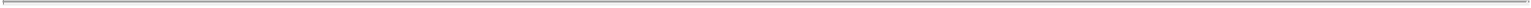 This Power of Attorney Signature Page may be executed in any number of counterparts, each of which shall be an original, but all of which together shall constitute one instrument. A facsimile or portable document format (.pdf) copy of the signature of a party to this Power of Attorney on any such counterpart shall be fully effective as in an original signature.IN WITNESS WHEREOF, the undersigned duly authorized individuals have caused this Power of Attorney to be executed on this 5th day of August, 2014, on behalf of the respective entities.F&C ASSET MANAGEMENT PLCBy:  /s/ Nigel ParryNigel Parry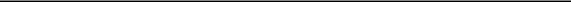 Head of ComplianceNumber of3,303,896(1)Number of6)Shared Voting Power:Shares6)Shared Voting Power:SharesBeneficially5,564(1)(2)Owned by5,564(1)(2)Each7)Sole Dispositive Power:ReportingPerson3,463,412(1)With:With:8)Shared Dispositive Power:8)Shared Dispositive Power:Number of2,953,894Number of6)Shared Voting Power:Shares6)Shared Voting Power:SharesBeneficially2,054Owned by2,054Each7)Sole Dispositive Power:ReportingPerson3,231,218With:With:8)Shared Dispositive Power:8)Shared Dispositive Power:Number of117,808Number of6)Shared Voting Power:Shares6)Shared Voting Power:SharesBeneficially3,510(1)Owned by3,510(1)Each7)Sole Dispositive Power:ReportingPerson0With:With:8)Shared Dispositive Power:8)Shared Dispositive Power:Number of2,000Number of6)Shared Voting Power:Shares6)Shared Voting Power:SharesBeneficially0Owned by0Each7)Sole Dispositive Power:ReportingPerson2,000With:With:8)Shared Dispositive Power:8)Shared Dispositive Power:Number of230,194Number of6)Shared Voting Power:Shares6)Shared Voting Power:SharesBeneficially0Owned by0Each7)Sole Dispositive Power:ReportingPerson230,194With:With:8)Shared Dispositive Power:8)Shared Dispositive Power: